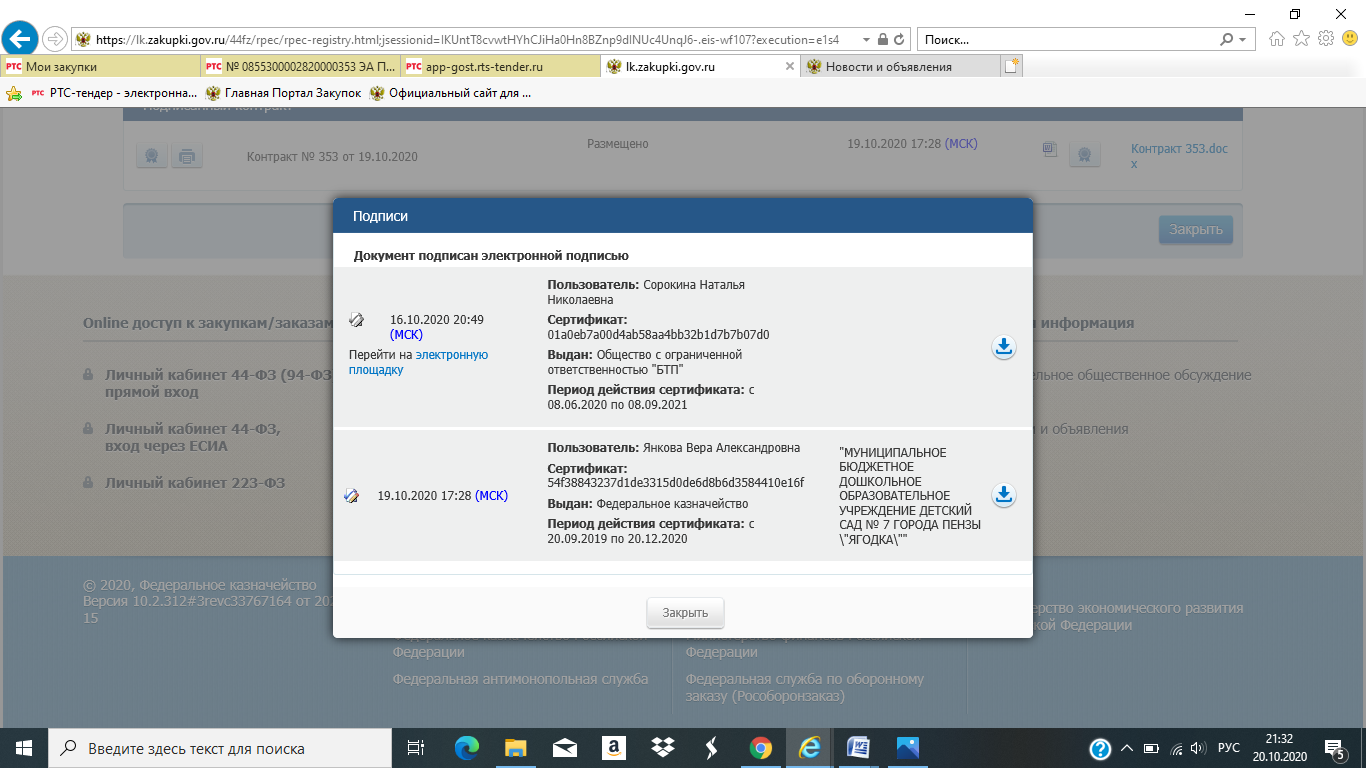 19.10.2020 17:28 (МСК) "МУНИЦИПАЛЬНОЕ БЮДЖЕТНОЕ ДОШКОЛЬНОЕ ОБРАЗОВАТЕЛЬНОЕ УЧРЕЖДЕНИЕ ДЕТСКИЙ САД № 7 ГОРОДА ПЕНЗЫ \"ЯГОДКА